 УТВЕРЖДАЮ                                                                                                                                                               Директор МБОУ СОШ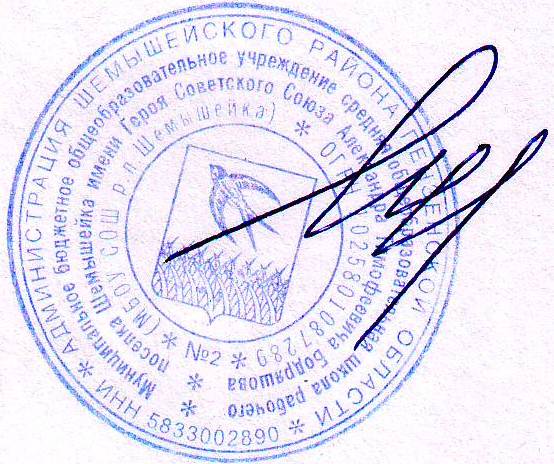  р.п. Шемышейка                                                                                                                                                              _________________ М.М. Гудожникова                                                                                                                                                    «3»_12_2022г.План профилактической работы с учетом результатов СПТВ МБОУ СОШ р.п. Шемышейка2022-2023 учебный год№№Название мероприятияНазвание мероприятияС кемпроводитсяС кемпроводитсяСрокипроведенияОтветственные11СоциометрияСоциометрияОбучающиеся7-11 классовОбучающиеся7-11 классовДекабрьЗам.директора по BP Педагог психологСоциальный педагогКлассные руководители22Беседа: «Учись бытьтолерантным».Беседа: «Учись бытьтолерантным».Обучающиеся7-11 классовОбучающиеся7-11 классовДекабрьКлассные руководители33Классный час: «Мывыбираем жизнь!»Классный час: «Мывыбираем жизнь!»Обучающиеся9-11 классовОбучающиеся9-11 классовДекабрьКлассные руководители44Госпитальная шкала тревоги и депрессии HADSГоспитальная шкала тревоги и депрессии HADSОбучающиеся7-11 классовОбучающиеся7-11 классовДекабрь, январьПедагог психологСоциальный педагог55Диагностика уровня тревожности.Диагностика уровня тревожности.Обучающиеся7-11 классовОбучающиеся7-11 классовДекабрь-январьПедагог психологСоциальный педагог66Диагностика. Опросник суицидального риска (модификация Т.Н. Разуваевой).Диагностика. Опросник суицидального риска (модификация Т.Н. Разуваевой).Обучающиеся7-11 классовОбучающиеся7-11 классовЯнварь-февральПедагог психологСоциальный педагог77Круглый стол «Поговорим по душам»Круглый стол «Поговорим по душам»Обучающиеся9-11 классовОбучающиеся9-11 классовФевраль -мартКлассные руководителиПедагог психологСоциальный педагог88Проведение мини тренингана тему»: « Моя семья›.Проведение мини тренингана тему»: « Моя семья›.Обучающиеся7-11 классовОбучающиеся7-11 классовМартПедагог психолог99Беседы с детьми «группыриска»Беседы с детьми «группыриска»Обучающиеся7-11 классовОбучающиеся7-11 классовВ течениегода позапросу и порезультатамдиагностикиПедагог психологСоциальный педагог1010Групповые консультацииГрупповые консультацииОбучающиеся7-11 классовОбучающиеся7-11 классовВ течение годаПедагог психологСоциальный педагог1111Психокоррекционные занятия по повышению самооценки, развитию адекватного отношения к собственной личности, снятие эмоционального напряженияПсихокоррекционные занятия по повышению самооценки, развитию адекватного отношения к собственной личности, снятие эмоционального напряженияОбучающиеся7-11 классовОбучающиеся7-11 классовВ течение годаПедагог психологКлассные руководители1212Мероприятия в рамках профилактических недель:- Независимое детство- Неделя, посвященная Всемирному дню борьбы с наркотиками и наркобизнесомМероприятия в рамках профилактических недель:- Независимое детство- Неделя, посвященная Всемирному дню борьбы с наркотиками и наркобизнесомОбучающиеся5-11 классовОбучающиеся5-11 классовВ течение годаЗам.директора по BPКлассные руководители1313Вовлечение учащихся в общественно - значимую деятельность:-Волонтѐрские отряды - Объединения дополнительного образования-Ученическое самоуправление-Спортивные секции-Общешкольные акции и мероприятияВовлечение учащихся в общественно - значимую деятельность:-Волонтѐрские отряды - Объединения дополнительного образования-Ученическое самоуправление-Спортивные секции-Общешкольные акции и мероприятия5-11 классы5-11 классыВ течение годаЗам.директора по BPКлассные руководителиПедагоги дополнительного образованияРуководители отрядов волонтеров1414Профилактическая программа «Все цвета , кроме черного»Профилактическая программа «Все цвета , кроме черного»5-9 классы5-9 классыЯнварь-апрельСоциальный педагог1515Организация системы спортивных мероприятий (в соответствии с планом спортивно-массовых мероприятий школы и района)Организация системы спортивных мероприятий (в соответствии с планом спортивно-массовых мероприятий школы и района)1-11 классы1-11 классыВ течение годаЗам. директора по ВР, МО учителей физкультуры1616Организация встреч с инспектором ПДН, специалистами служб и ведомств системы профилактикиБеседы по предупреждению рискованного поведениянесовершеннолетнихОрганизация встреч с инспектором ПДН, специалистами служб и ведомств системы профилактикиБеседы по предупреждению рискованного поведениянесовершеннолетних5-11 классы5-11 классыВо время месячников, декад профилактикиИнспектор ПДНСоциальный педагог1717Кинолектории по профилактике детской преступности, правонарушений, бродяжничестваКинолектории по профилактике детской преступности, правонарушений, бродяжничестваУчащиеся школыУчащиеся школыВо время месячников, декад профилактикиЗам. директора по ВРКлассные руководители1818Выпуск листовок «Будьте здоровы»Распространение листовок среди учащихся и их родителейВыпуск листовок «Будьте здоровы»Распространение листовок среди учащихся и их родителейУчащиеся школыУчащиеся школыВо время месячников, декад профилактикиРуководители отрядов волонтеровВолонтѐрыМониторинг индикаторов девиаций и употребления ПАВ у обучающихсяМониторинг индикаторов девиаций и употребления ПАВ у обучающихсяМониторинг индикаторов девиаций и употребления ПАВ у обучающихсяМониторинг индикаторов девиаций и употребления ПАВ у обучающихсяМониторинг индикаторов девиаций и употребления ПАВ у обучающихсяМониторинг индикаторов девиаций и употребления ПАВ у обучающихсяМониторинг индикаторов девиаций и употребления ПАВ у обучающихсяМониторинг индикаторов девиаций и употребления ПАВ у обучающихся11Мониторинг случаев буллинга(травли)(Стандартизированное наблюдение)Мониторинг случаев буллинга(травли)(Стандартизированное наблюдение)1-11 классы1-11 классыЕжедневноВсе участники образовательного процесса22Выявление признаков девиантного поведения пользователей в виртуальной среде (Анализ виртуального пространства)Выявление признаков девиантного поведения пользователей в виртуальной среде (Анализ виртуального пространства)4-11 классы4-11 классыВ течении года (постоянно)Классные руководители33Выявление приобщения информации, запрещенной для распространения среди обучающихся, побуждающей к совершению действий, представляющих угрозу жизни и здоровью, в том числе к причинению вреда своему здоровью, суициду (Анализ виртуального пространства)Выявление приобщения информации, запрещенной для распространения среди обучающихся, побуждающей к совершению действий, представляющих угрозу жизни и здоровью, в том числе к причинению вреда своему здоровью, суициду (Анализ виртуального пространства)4-11 классы4-11 классыВ течении года (постоянно)Классные руководителиРабота с родителямиРабота с родителямиРабота с родителямиРабота с родителямиРабота с родителямиРабота с родителямиРабота с родителямиРабота с родителями11«Права и обязанностиродителей по воспитанию детей»Предоставление рекомендаций по формированию детско- родительских отношений и воспитанию в семье на основе результатов СПТ«Права и обязанностиродителей по воспитанию детей»Предоставление рекомендаций по формированию детско- родительских отношений и воспитанию в семье на основе результатов СПТРодителиобучающихся7-11 классовРодителиобучающихся7-11 классовЯнварь-февральЗам. директора по ВР22Показ видеороликов дляродителей на родительском собрании: «Берегите своих детей»Показ видеороликов дляродителей на родительском собрании: «Берегите своих детей»Родителиобучающихся1-11 классовРодителиобучающихся1-11 классовМарт - апрельКлассные руководители33Индивидуальные консультации родителей по вопросам отклоняющегося поведения детейИндивидуальные консультации родителей по вопросам отклоняющегося поведения детейРодителиобучающихся1-11 классовРодителиобучающихся1-11 классовЯнварь-майПедагог психологКлассные руководители44Оформление стендов в классахи информационном уголке:«Информация для родителей»Телефоны доверия.Оформление стендов в классахи информационном уголке:«Информация для родителей»Телефоны доверия.Для родителейДля родителейВ течениегода обновление информацииЗам.директора по BP.Классные руководители55Профилактическая работа через месенжеры, родительские группы в WhatsApp, ViberПрофилактическая работа через месенжеры, родительские группы в WhatsApp, ViberДля родителейДля родителейВ течениегода обновление информацииЗам.директора по BPКлассные руководителиРабота с педагогамиРабота с педагогамиРабота с педагогамиРабота с педагогамиРабота с педагогамиРабота с педагогамиРабота с педагогамиРабота с педагогами1Анализ. Итоги социально- психологического тестирования обучающихся 2022Анализ. Итоги социально- психологического тестирования обучающихся 2022ПедагогиПедагогиНоябрьНоябрьЗам.директора по BPПедагог психологСоциальный педагог22Контроль за стилем общения учителей и учащихся в целях предотвращения случаев оскорбления, унижения, психологического и физического насилия среди участников образовательного процессаКонтроль за стилем общения учителей и учащихся в целях предотвращения случаев оскорбления, унижения, психологического и физического насилия среди участников образовательного процессаПедагоги, обучающиесяПедагоги, обучающиесяВ течение годаЗам.директора по BPКлассные руководители33Выявление кризисных ситуаций детско – родительских отношений в семьеВыявление кризисных ситуаций детско – родительских отношений в семьеПедагогиПедагогиВ течении годаПедагог психолог,Социальный педагог, Классные руководители44Оформление стендов в классахи информационном уголке:«Информация для родителей»Телефоны доверия.Оформление стендов в классахи информационном уголке:«Информация для родителей»Телефоны доверия.Педагоги, обучающиесяПедагоги, обучающиесяВ течениегода обновление информацииЗам.директора по BPКлассные руководители55Работа по совершенствованию организационно-методической деятельности педагоговРабота по совершенствованию организационно-методической деятельности педагоговПедагоги школыПедагоги школыВ течение годаЗам.директора по BPРуководители МО Классные руководители